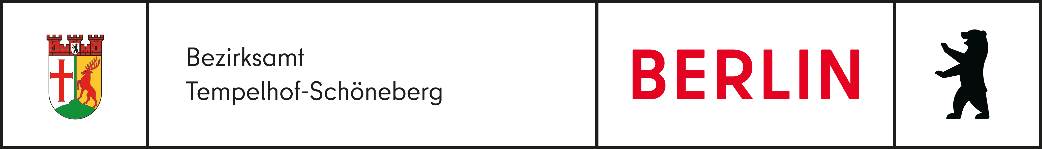 Abteilung Jugend, Umwelt, Gesundheit, Schule und Sport25.08.2021
Es gilt das gesprochene Wort!Antwort auf die mündliche Anfrage Nr. 22 der BV Dr. Scherzinger Kleingartenkolonie Morgengrauen: Zu frühe Kündigung und nun Vandalismus 1. FrageWarum wurden den Pächtern und Pächterinnen der Kleingartenanlagen so früh gekündigt, obwohl diesen Sommer noch keine Bautätigkeiten stattfanden? Antwort auf 1. FrageAuf der Fläche der ehemaligen Kleingartenkolonie verantwortet die HOWOGE als beauftragter Bauträger mehrere Untersuchungen zur Erstellung vertiefender bauvorbereitender Gutachten. Insbesondere müssen Flora und Fauna untersucht werden. Diese Gutachten können nur auf einer nutzungsfreien Fläche durchgeführt werden. Erst nach Erstellung und Bewertung der Gutachten sind Bautätigkeiten für bauvorbereitende Maßnahmen (z.B. das Abräumen des Geländes) möglich.2. FrageInwieweit sieht das Bezirksamt einen Widerspruch in der eigenen Aussage, dass nur Kleingartenanlagen gekündigt werden würden, wenn unmittelbar danach Bautätigkeiten stattfinden, ansonsten eine befristete Verlängerung in Betracht gezogen werden würde? Antwort auf 2. FrageDas Bezirksamt sieht keinen Widerspruch.Eine Aussage, dass eine unmittelbare Bautätigkeit erfolge, hat das Bezirksamt nicht getätigt. Vielmehr lautet der Ausdruck „unmittelbare Inanspruchnahme“. Dies ist der Fall.1. ZusatzfrageWas unternimmt das Bezirksamt gegen den Vandalismus und das Einbruchsgeschehen auf der ehemaligen Kleingartenfläche?
AntwortDas Bezirksamt prüft derzeit Möglichkeiten, die Grundstücke überwachen zu lassen.2. ZusatzfrageGibt es Überlegungen, die ehemalige Kleingartenanlage für die ehemaligen Pächter/innen/ oder/ und anderen Gruppen zur Zwischennutzung zu öffnen, damit beispielsweise das Obst der Bäume abgeerntet werden kann und es nicht verkommt?AntwortEine Zwischennutzung für die von Ihnen genannten Gruppen ist nicht vorgesehen. Zunächst einmal sind die faunistischen Gutachten noch nicht abgeschlossen, die eine Störung der auf dem Gelände lebenden Tierarten verbieten. Darüber hinaus besteht in der Biodiversität des Geländes ein Wert an sich. Die nicht bewirtschafteten Wiesen sind blütenreich und bieten zahlreichen Insekten wie Bienen, Hummeln und Schmetterlingen Nahrung und Schutz für die aktuelle Saison. Die Kronen der Bäume bieten vielen Vogelarten ruhige Brutplätze. Für eine Vielzahl von Insekten stellt das Blattwerk Nahrung und Lebensraum dar. Und Fallobst ist Nahrungsgrundlage für Mäuse, Igel, Hasen, Vögel und Insekten. Es muss daher nicht befürchtet werden, dass auf dem Gelände „verkommt“. Es wird lediglich anders genutzt als bisher.Oliver Schworck